Generalforsamling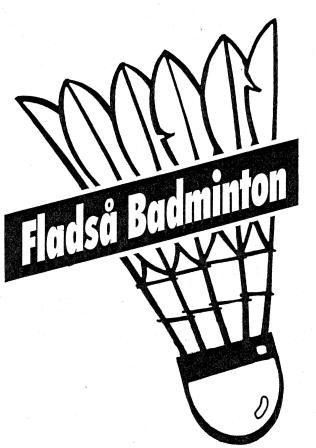 Fladså Badminton d. 27. marts 2023 kl. 19:00 i Fladsåhallen.Dagsorden:Velkomst.Valg af dirigent og stemmetæller.Godkendelse af referat fra sidste år.Beretning fra bestyrelsen (Michael):Regnskab (Claus).Indkomne forslag:Valg til styregruppen: På valg er: Styregruppemedlem: Michael Knudsen (modtager genvalg) Helle Andersen (modtager genvalg) Peter Aagård RevisorerEventuelt.Vel MødtPå Bestyrelsens vegne:Michael Petersen